картриджМодель принтера    ресурсцена Canon EP22 Заправить картридж для CANON LBP-800/810/1120 2500 стр.250.00 Canon EP27 Заправить картридж для CANON LBP-3200/MF5630/5650/3110/5730/5770 2500 стр.250.00 Canon E 30 Заправить картридж для CANON FC-100/108/128/200/206/208/226/228/330/336 4000 стр.280.00 Canon FX10 Заправить картридж для CANON FAX-L-100/120/MF-4018/4120/4140 2000 стр.250.00Canon 703 Заправить картридж для CANON LBP2900/3000 2000 стр.250.00Canon 712 Заправить картридж для CANON LBP-3010/3100 1500 стр.250.00Canon 725 Заправить картридж для CANON LBP-6000/6000B/6010/MF3010 1600 стр.250.00Canon 726 Заправить картридж для CANON LBP-6200 2100 стр. 250.00Canon 728 Заправить картридж для CANON MF4410/4430/4450/4550dn/4570dn 2100 стр.250.00Canon 737 Заправить картридж для CANON MF211/MF212w/MF216n/MF217w/ MF226dn/MF229dw2400 стр.250.00картриджМодель принтера    ресурсценаCanon 716 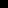  Заправка картриджа для Canon i-SENSYS LBP-5050/MF8030Cn/MF8040Cn/MF8050Cn с чипом  1500 стр.750.00Canon 716 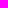  Заправка картриджа для Canon i-SENSYS LBP-5050/MF8030Cn/MF8040Cn/MF8050Cn с чипом 1500стр.750.00Canon 716 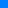  Заправка картриджа для Canon i-SENSYS LBP-5050/MF8030Cn/MF8040Cn/MF8050Cn с чипом 1500стр.750.00Canon 716 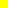  Заправка картриджа для Canon i-SENSYS LBP-5050/MF8030Cn/MF8040Cn/MF8050Cn с чипом1500стр.750.00Canon 718  Заправка картриджа для Canon i-SENSYS LBP7200C/MF8330C/MF8350C с чипом3400стр.1000.00Canon 718  Заправка картриджа для Canon i-SENSYS LBP7200C/MF8330C/MF8350C с чипом2900стр.1000.00Canon 718  Заправка картриджа для Canon i-SENSYS LBP7200C/MF8330C/MF8350C с чипом 2900стр.1000.00Canon 718  Заправка картриджа для Canon i-SENSYS LBP7200C/MF8330C/MF8350C с чипом 2900стр.1000.00Canon 729  Заправить картридж для Canon i-SENSYS LBP-7010 Color (черный) с чипом премиум1200стр.600.00Canon 729  Заправить картридж для Canon i-SENSYS LBP-7010 Color (пурпурный) с чипом премиум1000стр.600.00Canon 729  Заправить картридж для Canon i-SENSYS LBP-7010 Color (голубой) с чипом премиум1000стр.600.00Canon 729  Заправить картридж для Canon i-SENSYS LBP-7010 Color (желтый) с чипом премиум1000стр.600.00Canon 729  Заправить картридж для Canon i-SENSYS LBP-7010 Color (черный) с чипом стандарт1200стр.550.00Canon 729  Заправить картридж для Canon i-SENSYS LBP-7010 Color (пурпурный) с чипом стандарт1000стр.550.00Canon 729  Заправить картридж для Canon i-SENSYS LBP-7010 Color (голубой) с чипом стандарт1000стр.550.00Canon 729  Заправить картридж для Canon i-SENSYS LBP-7010 Color (желтый) с чипом стандарт1000стр.550.00Canon 731  Заправить картридж для Canon i-SENSYS MF-8230CN/MF-8280Cw/LBP-7100CN/7110Cw  1400стр.750.00Canon 731  Заправить картридж для Canon i-SENSYS MF-8230CN/MF-8280Cw/LBP-7100CN/7110Cw  1500стр.750.00Canon 731  Заправить картридж для Canon i-SENSYS MF-8230CN/MF-8280Cw/LBP-7100CN/7110Cw  1500стр.750.00Canon 731  Заправить картридж для Canon i-SENSYS MF-8230CN/MF-8280Cw/LBP-7100CN/7110Cw  1500стр.750.00